                          Сведения о   библиотеке.«Школа - это, прежде всего, книга,а воспитание - прежде всего слова,книги и живые человеческие отношения»А.И. Герцен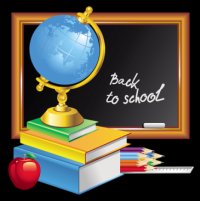 Библиотека   МБОУ « Утамышская СОШ» им. А. Гамринского  была основана  1987г.,  этаж 1,кабинет №8 В библиотеке имеются словари различных видов и энциклопедии,  выбор детской литературы. При библиотеке читальный зал на 6 посадочных мест, свободный доступ к литературе. Штат библиотеки  1- работник . Организует работу  зав. библиотекой Ахмедова М.И. Общая площадь библиотеки-42м2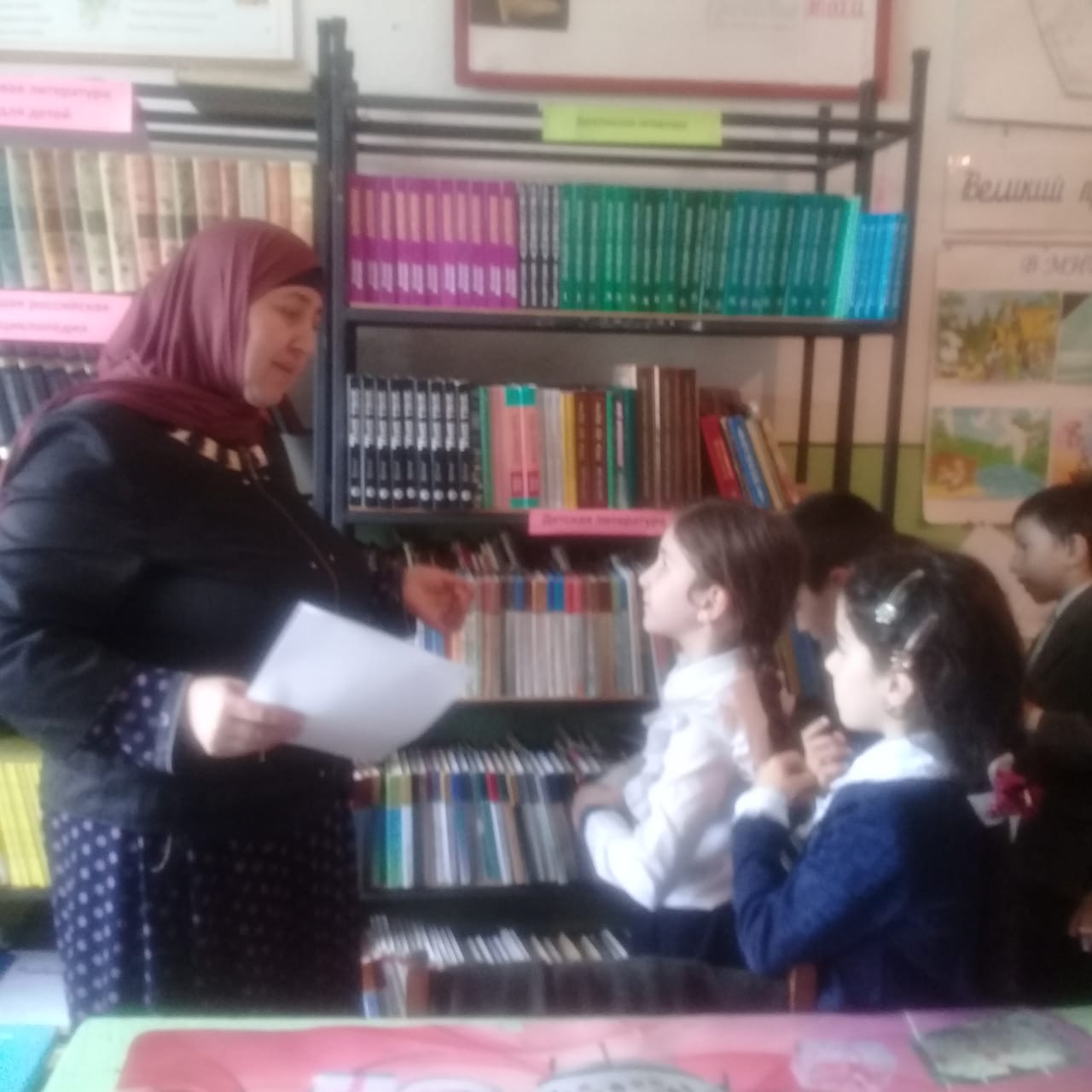 Моя профессия – школьный библиотекарь  Да кто же он такой - библиотекарь?Чудак, Фанатик? Странный человек?Всегда серьезный и дотошный лекарьСтаринных книг и пухлых картотек!Вы так решили, опуская лицаВ тяжелой  надоевшей полке тем,А мне, скажу вовек не надивитьсяЕго святым, бесхитростным трудом!Цели школьной библиотеки-формирование общей культуры личности обучающихся на основе усвоения обязательного минимума содержания общеобразовательных программ, их адаптация к жизни в поликультурном обществе;-воспитание гражданственности, патриотизма, толерантности, уважения к фундаментальным правам и свободам человека, разным культурам и языкам, трудолюбия, любви к окружающей природе, семье;-формирование здорового образа жизни. Нормативные документы школьной библиотеки-Правила пользования библиотекой.-Должностные инструкции заведующего библиотекой. -  План работы библиотеки           Массовая работа-Проведение тематических библиотечных уроков .-Организация конкурсов и викторин среди читателей . - Информирование читателей о новых поступлениях в библиотеку .     Выставочная работа-Оформление книжных выставок .-Оформление информационных стендов -Организация выставок творческих работ учащихся 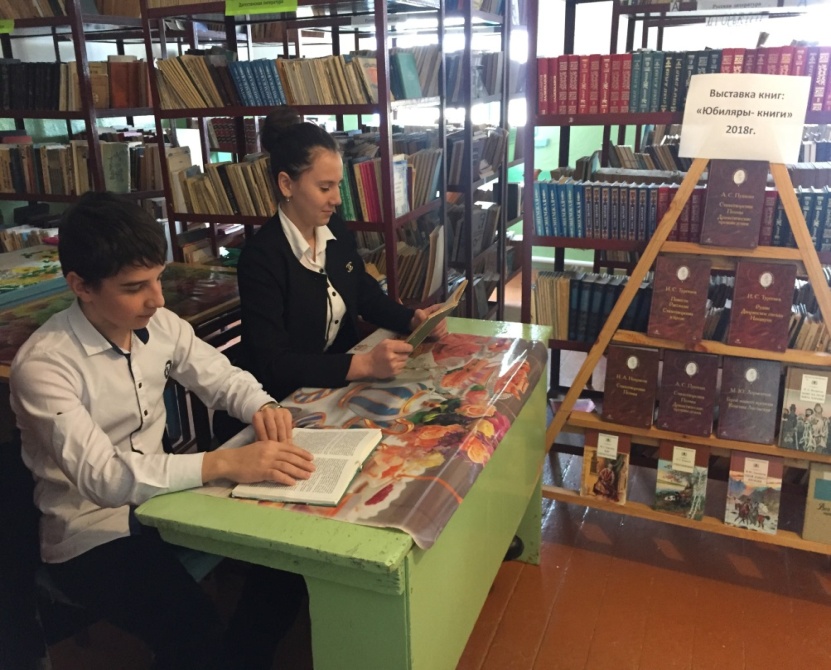          Основные показатели работы библиотеки на 2022-2023 уч.год.Общий фонд – 4931 экземпляровФонд  учебников – 2363 экземпляровФонд  художественной и прочей литературы – 2407 экземпляровМетодическая литература      161экземпляровКоличество читателей – 140Количество книговыдач –905Количество посещений – 1100Обеспеченность  книгами– 80 %.